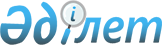 О внесении изменений и дополнения в решение Южно-Казахстанского областного маслихата от 11 декабря 2017 года № 18/209-VI "Об областном бюджете на 2018-2020 годы"
					
			С истёкшим сроком
			
			
		
					Решение Южно-Казахстанского областного маслихата от 10 января 2018 года № 19/230-VI. Зарегистрировано Департаментом юстиции Южно-Казахстанской области 11 января 2018 года № 4396. Прекращено действие в связи с истечением срока
      В соответствии с подпунктом 2) пункта 2, пунктом 3 статьи 106 Бюджетного кодекса Республики Казахстан от 4 декабря 2008 года и подпунктом 1) пункта 1 статьи 6 Закона Республики Казахстан от 23 января 2001 года "О местном государственном управлении и самоуправлении в Республике Казахстан", Южно-Казахстанский областной маслихат РЕШИЛ:
      1. Внести в решение Южно-Казахстанского областного маслихата от 11 декабря 2017 года № 18/209-VI "Об областном бюджете на 2018-2020 годы" (зарегистрировано в реестре государственной регистрации нормативных правовых актов за № 4305, опубликовано 21 декабря 2017 года в газете "Южный Казахстан" и Эталонном контрольном банке нормативных правовых актов Республики Казахстан в электронном виде 22 декабря 2017 года) следующие изменения и дополнение:
      по всему тексту слова "в бюджеты районов (городов областного значения)", "бюджетам районов (городов областного значения)", "бюджетов районов (городов областного значения)" заменить словами "в районные (городов областного значения) бюджеты", "районным (городов областного значения) бюджетам", "районных (городов областного значения) бюджетов";
      пункт 1 изложить в следующей редакции:
      "1. Утвердить областной бюджет Южно-Казахстанской области на 2018-2020 годы согласно приложениям 1, 2 и 3 соответственно, в том числе на 2018 год в следующих объемах:
      1) доходы – 478 983 173 тысяч тенге, в том числе:
      налоговые поступления – 34 176 821 тысяч тенге;
      неналоговые поступления – 548 846 тысяч тенге;
      поступления от продажи основного капитала – 4 000 тысяч тенге;
      поступления трансфертов – 444 253 506 тысяч тенге;
      2) затраты – 473 410 936 тысяч тенге;
      3) чистое бюджетное кредитование – 22 981 726 тысяч тенге, в том числе:
      бюджетные кредиты – 24 908 360 тысяч тенге;
      погашение бюджетных кредитов – 1 926 634 тысяч тенге;
      4) сальдо по операциям с финансовыми активами – 2 600 000 тысяч тенге, в том числе:
      приобретение финансовых активов – 2 600 000 тысяч тенге;
      5) дефицит бюджета – - 20 009 489 тысяч тенге;
      6) финансирование дефицита бюджета – 20 009 489 тысяч тенге.";
      пункт 4 изложить в следующей редакции:
      "4. Учесть, что в областном бюджете на 2018 год предусмотрены целевые текущие трансферты районным (городов областного значения) бюджетам, в том числе:
      на реализацию государственного образовательного заказа в дошкольных организациях образования;
      на апробирование подушевого финансирования организаций среднего образования;
      на доплату учителям, прошедшим стажировку по языковым курсам и на доплату учителям за замещение на период обучения основного сотрудника;
      на выплату государственной адресной социальной помощи;
      на внедрение консультантов по социальной работе и ассистентов в Центрах занятости населения;
      на субсидирование затрат работодателя на создание специальных рабочих мест для трудоустройства инвалидов;
      на реализацию Плана мероприятий по обеспечению прав и улучшению качества жизни инвалидов в Республике Казахстан на 2012-2018 годы;
      на реализацию мероприятий, направленных на развитие рынка труда, в рамках Программы развития продуктивной занятости и массового предпринимательства.
      Распределение указанных трансфертов районным (городов областного значения) бюджетам осуществляется на основании постановления акимата области.";
      дополнить пунктом 8-1 следующего содержания:
      "8-1. Учесть, что в областном бюджете на 2018 год предусмотрены поступления целевых трансфертов из районных (городов областного значения) бюджетов, в связи с уменьшением ставок по отчислениям работодателей на обязательное социальное медицинское страхование и переносом срока ввода обязательных пенсионных взносов работодателя с 2018 года на 2020 год.
      Распределение поступлений указанных трансфертов из районных (городов областного значения) бюджетов осуществляется на основании постановления акимата области.";
      приложения 1, 2, 3 к указанному решению изложить в новой редакции согласно приложениям 1, 2, 3 к настоящему решению.
      2. Настоящее решение вводится в действие с 1 января 2018 года. Областной бюджет на 2018 год Областной бюджет на 2019 год Областной бюджет на 2020 год
					© 2012. РГП на ПХВ «Институт законодательства и правовой информации Республики Казахстан» Министерства юстиции Республики Казахстан
				
      Председатель сессии

      областного маслихата

Д. Абиш

      Секретарь областного

      маслихата

К. Балабиев
Приложение 1 к решению
Южно-Казахстанского
областного маслихата
от 10 января 2018 года
№ 19/230-VIПриложение 1 к решению
Южно-Казахстанского
областного маслихата
от 11 декабря 2017 года
№ 18/209-VI
Категория
Категория
Категория
Наименование 
Сумма, тысяч тенге
Класс
Класс
Класс
Сумма, тысяч тенге
Подкласс
Подкласс
Сумма, тысяч тенге
1
1
1
1
2
3
I. ДОХОДЫ
478 983 173
НАЛОГОВЫЕ ПОСТУПЛЕНИЯ
34 176 821
1
Налоговые поступления
34 176 821
01
Подоходный налог
17 136 443
2
Индивидуальный подоходный налог
17 136 443
03
Социальный налог
15 265 017
1
Социальный налог
15 265 017
05
Внутренние налоги на товары, работы и услуги
1 775 361
3
Поступления за использование природных и других ресурсов
1 775 361
НЕНАЛОГОВЫЕ ПОСТУПЛЕНИЯ
548 846
2
Неналоговые поступления
548 846
01
Доходы от государственной собственности
85 171
1
Поступления части чистого дохода государственных предприятий
11 191
3
Дивиденды на государственные пакеты акций, находящиеся в государственной собственности
46 440
5
Доходы от аренды имущества, находящегося в государственной собственности
18 000
7
Вознаграждения по кредитам, выданным из государственного бюджета
9 540
06
Прочие неналоговые поступления
463 675
1
Прочие неналоговые поступления
463 675
ПОСТУПЛЕНИЯ ОТ ПРОДАЖИ ОСНОВНОГО КАПИТАЛА
4 000
3
Поступления от продажи основного капитала
4 000
01
Продажа государственного имущества, закрепленного за государственными учреждениями
4 000
1
Продажа государственного имущества, закрепленного за государственными учреждениями
4 000
ПОСТУПЛЕНИЯ ТРАНСФЕРТОВ
444 253 506
4
Поступления трансфертов
444 253 506
01
Трансферты из нижестоящих органов государственного управления
9 480 098
2
Трансферты из районных (городов областного значения) бюджетов
9 480 098
02
Трансферты из вышестоящих органов государственного управления
434 773 408
1
Трансферты из республиканского бюджета
434 773 408
Функциональная группа Наименование
Функциональная группа Наименование
Функциональная группа Наименование
Функциональная группа Наименование
Функциональная группа Наименование
Сумма, тысяч тенге
Функциональная подгруппа 
Функциональная подгруппа 
Функциональная подгруппа 
Функциональная подгруппа 
Сумма, тысяч тенге
Администратор бюджетных программ
Администратор бюджетных программ
Администратор бюджетных программ
Сумма, тысяч тенге
Программа
Программа
Сумма, тысяч тенге
1
1
1
1
2
3
II. ЗАТРАТЫ
473 410 936
01
Государственные услуги общего характера
3 416 347
1
Представительные, исполнительные и другие органы, выполняющие общие функции государственного управления
2 271 031
110
Аппарат маслихата области
68 199
001
Услуги по обеспечению деятельности маслихата области
67 149
004
Капитальные расходы государственного органа
1 050
120
Аппарат акима области
1 826 251
001
Услуги по обеспечению деятельности акима области
1 519 127
004
Капитальные расходы государственного органа
114 500
007
Капитальные расходы подведомственных государственных учреждений и организаций
3 110
009
Обеспечение и проведение выборов акимов городов районного значения, сел, поселков, сельских округов
33 236
013
Обеспечение деятельности Ассамблеи народа Казахстана области
156 278
282
Ревизионная комиссия области
376 581
001
Услуги по обеспечению деятельности ревизионной комиссии области
335 781
003
Капитальные расходы государственного органа
40 800
2
Финансовая деятельность
200 592
257
Управление финансов области
138 635
001
Услуги по реализации государственной политики в области исполнения местного бюджета и управления коммунальной собственностью
136 656
009 
Приватизация, управление коммунальным имуществом, постприватизационная деятельность и регулирование споров, связанных с этим
1 979
718
Управление государственных закупок области
61 957
001
Услуги по реализации государственной политики в области государственных закупок на местном уровне
61 957
5
Планирование и статистическая деятельность
464 489
258
Управление экономики и бюджетного планирования области
464 489
001
Услуги по реализации государственной политики в области формирования и развития экономической политики, системы государственного планирования 
416 489
005
Капитальные расходы государственного органа
8 000
061
Экспертиза и оценка документации по вопросам бюджетных инвестиций и государственно-частного партнерства, в том числе концессии
40 000
9
Прочие государственные услуги общего характера
480 235
269
Управление по делам религий области
309 319
001
Услуги по реализации государственной политики в сфере религиозной деятельности на местном уровне
32 906
004
Капитальные расходы подведомственных государственных учреждений и организаций
4 750
005
Изучение и анализ религиозной ситуации в регионе
271 663
271
Управление строительства области
19 176
061
Развитие объектов государственных органов
19 176
723
Управление предпринимательства, индустриально-инновационного развития и туризма области
151 740
001
Услуги по реализации государственной политики на местном уровне в области развития предпринимательства, индустриально-инновационной деятельности и туризма
151 740
02
Оборона
2 676 547
1
Военные нужды
655 069
120
Аппарат акима области
655 069
010
Мероприятия в рамках исполнения всеобщей воинской обязанности
39 911
011
Подготовка территориальной обороны и территориальная оборона областного масштаба
615 158
2
Организация работы по чрезвычайным ситуациям
2 021 478
120
Аппарат акима области
1 182 172
012
Мобилизационная подготовка и мобилизация областного масштаба
122 724
014
Предупреждение и ликвидация чрезвычайных ситуаций областного масштаба
1 059 448
271
Управление строительства области
344 906
002
Развитие объектов мобилизационной подготовки и чрезвычайных ситуаций
344 906
287
Территориальный орган, уполномоченных органов в области чрезвычайных ситуаций природного и техногенного характера, гражданской обороны, финансируемый из областного бюджета
494 400
002
Капитальные расходы территориального органа и подведомственных государственных учреждений
459 300
004
Предупреждение и ликвидация чрезвычайных ситуаций областного масштаба
35 100
03
Общественный порядок, безопасность, правовая, судебная, уголовно-исполнительная деятельность
14 167 027
1
Правоохранительная деятельность
14 167 027
252
Исполнительный орган внутренних дел, финансируемый из областного бюджета
14 043 774
001
Услуги по реализации государственной политики в области обеспечения охраны общественного порядка и безопасности на территории области
11 925 438
003
Поощрение граждан, участвующих в охране общественного порядка
4 977
006
Капитальные расходы государственного органа
1 873 659
013
Услуги по размещению лиц, не имеющих определенного места жительства и документов
115 744
014
Организация содержания лиц, арестованных в административном порядке
109 218
015
Организация содержания служебных животных
14 738
271
Управление строительства области
123 253
003
Развитие объектов органов внутренних дел 
123 253
04
Образование
52 384 530
1
Дошкольное воспитание и обучение
1 613 714
261
Управление образования области
1 613 714
027
Целевые текущие трансферты бюджетам районов (городов областного значения) на реализацию государственного образовательного заказа в дошкольных организациях образования
1 613 714
2
Начальное, основное среднее и общее среднее образование
25 422 573
261
Управление образования области
8 199 485
003
Общеобразовательное обучение по специальным образовательным учебным программам 
3 120 233
006
Общеобразовательное обучение одаренных детей в специализированных организациях образования
4 334 467
053
Целевые текущие трансферты бюджетам районов (городов областного значения) на апробирование подушевого финансирования организаций среднего образования
254 616
056
Целевые текущие трансферты районным (городов областного значения) бюджетам на доплату учителям, прошедшим стажировку по языковым курсам и на доплату учителям за замещение на период обучения основного сотрудника
490 169
271
Управление строительства области
13 479 494
079
Целевые трансферты на развитие районным (городов областного значения) бюджетам на строительство и реконструкцию объектов начального, основного среднего и общего среднего образования
13 268 815
086
Строительство и реконструкция объектов начального, основного среднего и общего среднего образования
210 679
285
Управление физической культуры и спорта области
3 743 594
006
Дополнительное образование для детей и юношества по спорту
3 319 053
007
Общеобразовательное обучение одаренных в спорте детей в специализированных организациях образования
424 541
4
Техническое и профессиональное, послесреднее образование
17 228 657
253
Управление здравоохранения области
709 050
043
Подготовка специалистов в организациях технического и профессионального, послесреднего образования
691 291
044
Оказание социальной поддержки обучающимся по программам технического и профессионального, послесреднего образования
17 759
261
Управление образования области
15 593 558
024
Подготовка специалистов в организациях технического и профессионального образования
15 593 558
271
Управление строительства области
926 049
099
Строительство и реконструкция объектов технического, профессионального и послесреднего образования
926 049
5
Переподготовка и повышение квалификации специалистов
3 860 584
253
Управление здравоохранения области
245 622
003
Повышение квалификации и переподготовка кадров
245 622
261
Управление образования области
3 614 962
052
Повышение квалификации, подготовка и переподготовка кадров в рамках Программы развития продуктивной занятости и массового предпринимательства
3 614 962
9
Прочие услуги в области образования
4 259 002
261
Управление образования области
4 259 002
001
Услуги по реализации государственной политики на местном уровне в области образования 
119 778
005
Приобретение и доставка учебников, учебно-методических комплексов для областных государственных учреждений образования
109 232
007
Проведение школьных олимпиад, внешкольных мероприятий и конкурсов областного масштаба
466 153
011
Обследование психического здоровья детей и подростков и оказание психолого-медико-педагогической консультативной помощи населению
563 874
012
Реабилитация и социальная адаптация детей и подростков с проблемами в развитии
143 649
013
Капитальные расходы государственного органа
27 707
019
Присуждение грантов областным государственным учреждениям образования за высокие показатели работы
20 742
029
Методическая работа
124 634
067
Капитальные расходы подведомственных государственных учреждений и организаций
2 034 720
113
Целевые текущие трансферты из местных бюджетов
648 513
05
Здравоохранение
22 751 900
2
Охрана здоровья населения
6 303 386
253
Управление здравоохранения области
1 703 774
006
Услуги по охране материнства и детства
213 501
007
Пропаганда здорового образа жизни
310 621
041
Дополнительное обеспечение гарантированного объема бесплатной медицинской помощи по решению местных представительных органов областей
1 179 289
042
Проведение медицинской организацией мероприятий, снижающих половое влечение, осуществляемые на основании решения суда
363
271
Управление строительства области
4 599 612
038
Строительство и реконструкция объектов здравоохранения 
4 599 612
3
Специализированная медицинская помощь
6 479 569
253
Управление здравоохранения области
6 479 569
027
Централизованный закуп и хранение вакцин и других медицинских иммунобиологических препаратов для проведения иммунопрофилактики населения
6 479 569
5
Другие виды медицинской помощи
44 832
253
Управление здравоохранения области
44 832
029
Областные базы спецмедснабжения
44 832
9
Прочие услуги в области здравоохранения
9 924 113
253
Управление здравоохранения области
9 924 113
001
Услуги по реализации государственной политики на местном уровне в области здравоохранения
140 847
008
Реализация мероприятий по профилактике и борьбе со СПИД в Республике Казахстан
189 992
016
Обеспечение граждан бесплатным или льготным проездом за пределы населенного пункта на лечение
80 199
018
Информационно-аналитические услуги в области здравоохранения
87 740
023
Социальная поддержка медицинских и фармацевтических работников, направленных для работы в сельскую местность
142 097
033
Капитальные расходы медицинских организаций здравоохранения
9 283 238
06
Социальная помощь и социальное обеспечение
20 293 178
1
Социальное обеспечение
12 311 096
256
Управление координации занятости и социальных программ области
11 509 543
002
Предоставление специальных социальных услуг для престарелых и инвалидов в медико-социальных учреждениях (организациях) общего типа, в центрах оказания специальных социальных услуг, в центрах социального обслуживания
591 409
012
Предоставление специальных социальных услуг для детей-инвалидов в государственных медико-социальных учреждениях (организациях) для детей с нарушениями функций опорно-двигательного аппарата, в центрах оказания специальных социальных услуг, в центрах социального обслуживания
266 647
013
Предоставление специальных социальных услуг для инвалидов с психоневрологическими заболеваниями, в психоневрологических медико-социальных учреждениях (организациях), в центрах оказания специальных социальных услуг, в центрах социального обслуживания
1 400 227
014
Предоставление специальных социальных услуг для престарелых, инвалидов, в том числе детей-инвалидов, в реабилитационных центрах
474 469
015
Предоставление специальных социальных услуг для детей-инвалидов с психоневрологическими патологиями в детских психоневрологических медико-социальных учреждениях (организациях), в центрах оказания специальных социальных услуг, в центрах социального обслуживания
465 272
049
Целевые текущие трансферты районным (городов областного значения) бюджетам на выплату государственной адресной социальной помощи 
8 100 641
056
Целевые текущие трансферты районным (городов областного значения) бюджетам на внедрение консультантов по социальной работе и ассистентов в Центрах занятости населения
210 878
261
Управление образования области
801 553
015
Социальное обеспечение сирот, детей, оставшихся без попечения родителей
726 331
037
Социальная реабилитация
75 222
2
Социальная помощь
1 902 322
256
Управление координации занятости и социальных программ области
1 902 322
003
Социальная поддержка инвалидов
1 879 279
055
Целевые текущие трансферты районным (городов областного значения) бюджетам на субсидирование затрат работодателя на создание специальных рабочих мест для трудоустройства инвалидов
23 043
9
Прочие услуги в области социальной помощи и социального обеспечения
6 079 760
256
Управление координации занятости и социальных программ области
5 979 269
001
Услуги по реализации государственной политики на местном уровне в области обеспечения занятости и реализации социальных программ для населения
129 666
018
Размещение государственного социального заказа в неправительственных организациях
176 204
037
Целевые текущие трансферты районным (городов областного значения) бюджетам на реализацию мероприятий, направленных на развитие рынка труда, в рамках Программы развития продуктивной занятости и массового предпринимательства 
4 080 147
044
Реализация миграционных мероприятий на местном уровне
50 678
045
Целевые текущие трансферты районным (городов областного значения) бюджетам на реализацию Плана мероприятий по обеспечению прав и улучшению качества жизни инвалидов в Республике Казахстан на 2012-2018 годы
1 077 304
053
Услуги по замене и настройке речевых процессоров к кохлеарным имплантам
54 000
067
Капитальные расходы подведомственных государственных учреждений и организаций
411 270
263
Управление внутренней политики области
26 780
077
Реализация Плана мероприятий по обеспечению прав и улучшению качества жизни инвалидов в Республике Казахстан на 2012-2018 годы
26 780
268
Управление пассажирского транспорта и автомобильных дорог области
566
045
Целевые текущие трансферты районным (городов областного значения) бюджетам на реализацию Плана мероприятий по обеспечению прав и улучшению качества жизни инвалидов в Республике Казахстан на 2012-2018 годы
566
270
Управление по инспекции труда области
73 145
001
Услуги по реализации государственной политики в области регулирования трудовых отношений на местном уровне
71 545
003
Капитальные расходы государственного органа
1 600
07
Жилищно-коммунальное хозяйство
25 972 343
1
Жилищное хозяйство
12 155 415
271
Управление строительства области
12 155 415
014
Целевые трансферты на развитие районным (городов областного значения) бюджетам на проектирование и (или) строительство, реконструкцию жилья коммунального жилищного фонда
8 789 569
027
Целевые трансферты на развитие районным (городов областного значения) бюджетам на проектирование, развитие и (или) обустройство инженерно-коммуникационной инфраструктуры
3 365 846
2
Коммунальное хозяйство
13 816 928
279
Управление энергетики и жилищно-коммунального хозяйства области
13 816 928
001
Услуги по реализации государственной политики на местном уровне в области энергетики и жилищно-коммунального хозяйства
118 587
010
Целевые трансферты на развитие районным (городов областного значения) бюджетам на развитие системы водоснабжения и водоотведения
3 762 806
030
Целевые трансферты на развитие районным (городов областного значения) бюджетам на развитие системы водоснабжения и водоотведения в сельских населенных пунктах
6 232 992
032
Субсидирование стоимости услуг по подаче питьевой воды из особо важных групповых и локальных систем водоснабжения, являющихся безальтернативными источниками питьевого водоснабжения
1 814 090
114
Целевые трансферты на развитие из местных бюджетов
1 888 453
08
Культура, спорт, туризм и информационное пространство
15 522 699
1
Деятельность в области культуры
3 429 563
262
Управление культуры области
3 391 270
001
Услуги по реализации государственной политики на местном уровне в области культуры 
48 743
003
Поддержка культурно-досуговой работы
396 058
004
Увековечение памяти деятелей государства
454 313
005
Обеспечение сохранности историко-культурного наследия и доступа к ним
584 795
007
Поддержка театрального и музыкального искусства
1 543 327
032
Капитальные расходы подведомственных государственных учреждений и организаций
139 263
113
Целевые текущие трансферты из местных бюджетов
224 771
271
Управление строительства области
38 293
016
Развитие объектов культуры
38 293
2
Спорт
9 143 439
271
Управление строительства области
9 000
017
Развитие объектов спорта
9 000
285
Управление физической культуры и спорта области
9 134 439
001
Услуги по реализации государственной политики на местном уровне в сфере физической культуры и спорта
47 731
002
Проведение спортивных соревнований на областном уровне
275 088
003
Подготовка и участие членов областных сборных команд по различным видам спорта на республиканских и международных спортивных соревнованиях
8 125 848
032
Капитальные расходы подведомственных государственных учреждений и организаций
481 770
113
Целевые текущие трансферты из местных бюджетов
204 002
3
Информационное пространство
2 011 340
262
Управление культуры области
422 877
008
Обеспечение функционирования областных библиотек
422 877
263
Управление внутренней политики области
902 283
007
Услуги по проведению государственной информационной политики 
902 283
271
Управление строительства области
149 359
018
Развитие объектов архивов
149 359
734
Управление по развитию языков, архивов и документации области
536 821
001
Услуги по реализации государственной политики на местном уровне в области развития языков, по управлению архивным делом
65 450
002
Развитие государственного языка и других языков народа Казахстана
11 626
003
Обеспечение сохранности архивного фонда
417 702
005
Капитальные расходы государственного органа
12 228
032
Капитальные расходы подведомственных государственных учреждений и организаций
29 815
4
Туризм
201 408
723
Управление предпринимательства, индустриально-инновационного развития и туризма области 
201 408
021
Регулирование туристской деятельности
201 408
9
Прочие услуги по организации культуры, спорта, туризма и информационного пространства
736 949
263
Управление внутренней политики области
284 854
001
Услуги по реализации государственной внутренней политики на местном уровне 
284 854
283
Управление по вопросам молодежной политики области
452 095
001
Услуги по реализации молодежной политики на местном уровне
152 999
005
Реализация мероприятий в сфере молодежной политики
299 096
09
Топливно-энергетический комплекс и недропользование
21 392 283
1
Топливо и энергетика
5 403 202
271
Управление строительства области
149 906
019
Целевые трансферты на развитие районным (городов областного значения) бюджетам на развитие теплоэнергетической системы
149 906
279
Управление энергетики и жилищно-коммунального хозяйства области
5 253 296
011
Целевые трансферты на развитие районным (городов областного значения) бюджетам на развитие теплоэнергетической системы
4 924 645
081
Организация и проведение поисково-разведочных работ на подземные воды для хозяйственно-питьевого водоснабжения населенных пунктов
328 651
9
Прочие услуги в области топливно-энергетического комплекса и недропользования
15 989 081
279
Управление энергетики и жилищно-коммунального хозяйства области
15 989 081
070
Целевые трансферты на развитие районным (городов областного значения) бюджетам на развитие газотранспортной системы
15 867 506
071
Развитие газотранспортной системы
121 575
10
Сельское, водное, лесное, рыбное хозяйство, особо охраняемые природные территории, охрана окружающей среды и животного мира, земельные отношения
31 313 592
1
Сельское хозяйство
27 216 250
255
Управление сельского хозяйства области
27 207 189
001
Услуги по реализации государственной политики на местном уровне в сфере сельского хозяйства
191 513
002
Поддержка семеноводства
706 125
014
Субсидирование стоимости услуг по доставке воды сельскохозяйственным товаропроизводителям
141 251
016
Обеспечение закладки и выращивания многолетних насаждений плодово-ягодных культур и винограда
248 439
017
Экспертиза качества казахстанского хлопка-волокна и хлопка-сырца
71 875
018
Обезвреживание пестицидов (ядохимикатов)
3 124
020
Субсидирование повышения урожайности и качества продукции растениеводства, удешевление стоимости горюче-смазочных материалов и других товарно-материальных ценностей, необходимых для проведения весенне-полевых и уборочных работ, путем субсидирования производства приоритетных культур
4 659 000
028
Услуги по транспортировке ветеринарных препаратов до пункта временного хранения
15 000
029
Мероприятия по борьбе с вредными организмами сельскохозяйственных культур
142 000
030
Централизованный закуп ветеринарных препаратов по профилактике и диагностике энзоотических болезней животных, услуг по их профилактике и диагностике, организация их хранения и транспортировки (доставки) местным исполнительным органам районов (городов областного значения)
390 967
041
Удешевление сельхозтоваропроизводителям стоимости гербицидов, биоагентов (энтомофагов) и биопрепаратов, предназначенных для обработки сельскохозяйственных культур в целях защиты растений
363 126
045
Определение сортовых и посевных качеств семенного и посадочного материала
27 950
047
Субсидирование стоимости удобрений (за исключением органических)
3 500 000
048
Возделывание сельскохозяйственных культур в защищенном грунте
2 700 000
050
Возмещение части расходов, понесенных субъектом агропромышленного комплекса, при инвестиционных вложениях
5 433 518
053
Субсидирование развития племенного животноводства, повышение продуктивности и качества продукции животноводства
7 500 000
055
Субсидирование процентной ставки по кредитным и лизинговым обязательствам в рамках направления по финансовому оздоровлению субъектов агропромышленного комплекса
1 828
056
Субсидирование ставок вознаграждения при кредитовании, а также лизинге на приобретение сельскохозяйственных животных, техники и технологического оборудования
475 890
057
Субсидирование затрат перерабатывающих предприятий на закуп сельскохозяйственной продукции для производства продуктов ее глубокой переработки в сфере животноводства
140 490
059
Субсидирование затрат ревизионных союзов сельскохозяйственных кооперативов на проведение внутреннего аудита сельскохозяйственных кооперативов
25 016
060
Частичное гарантирование по микрокредитам в рамках Программы развития продуктивной занятости и массового предпринимательства
374 126
061
Субсидирование операционных затрат микрофинансовых организаций в рамках Программы развития продуктивной занятости и массового предпринимательства
95 951
271
Управление строительства области
9 061
020
Развитие объектов сельского хозяйства
9 061
2
Водное хозяйство
1 638 164
255
Управление сельского хозяйства области
1 638 164
068
Обеспечение функционирования водохозяйственных сооружений, находящихся в коммунальной собственности
1 638 164
3
Лесное хозяйство
1 033 128
254
Управление природных ресурсов и регулирования природопользования области
1 033 128
005
Охрана, защита, воспроизводство лесов и лесоразведение
1 022 503
006
Охрана животного мира
10 625
5
Охрана окружающей среды
1 240 365
254
Управление природных ресурсов и регулирования природопользования области
1 240 365
001
Услуги по реализации государственной политики в сфере охраны окружающей среды на местном уровне
95 361
008
Мероприятия по охране окружающей среды
32 878
010
Содержание и защита особо охраняемых природных территорий
777 150
032
Капитальные расходы подведомственных государственных учреждений и организаций
334 976
6
Земельные отношения
185 685
251
Управление земельных отношений области
62 386
001
Услуги по реализации государственной политики в области регулирования земельных отношений на территории области
62 386
729
Управление земельной инспекции области
123 299
001
Услуги по реализации государственной политики на местном уровне в сфере контроля за использованием и охраной земель
60 799
003
Капитальные расходы государственного органа 
62 500
11
Промышленность, архитектурная, градостроительная и строительная деятельность
2 210 069
2
Архитектурная, градостроительная и строительная деятельность
2 210 069
271
Управление строительства области
2 027 455
001
Услуги по реализации государственной политики на местном уровне в области строительства
113 519
005
Капитальные расходы государственного органа 
8 794
114
Целевые трансферты на развитие из местных бюджетов
1 905 142
272
Управление архитектуры и градостроительства области
107 068
001
Услуги по реализации государственной политики в области архитектуры и градостроительства на местном уровне
107 068
724
Управление государственного архитектурно-строительного контроля области 
75 546
001
Услуги по реализации государственной политики на местном уровне в сфере государственного архитектурно-строительного контроля
75 546
12
Транспорт и коммуникации
27 994 282
1
Автомобильный транспорт
25 018 852
268
Управление пассажирского транспорта и автомобильных дорог области
25 018 852
002
Развитие транспортной инфраструктуры
2 162 142
003
Обеспечение функционирования автомобильных дорог
15 040 654
007
Целевые трансферты на развитие районным (городов областного значения) бюджетам на развитие транспортной инфраструктуры
7 816 056
9
Прочие услуги в сфере транспорта и коммуникаций
2 975 430
268
Управление пассажирского транспорта и автомобильных дорог области
2 975 430
001
Услуги по реализации государственной политики на местном уровне в области транспорта и коммуникаций 
87 900
005
Субсидирование пассажирских перевозок по социально значимым межрайонным (междугородним) сообщениям
196 442
113
Целевые текущие трансферты из местных бюджетов
2 691 088
13
Прочие
6 323 491
3
Поддержка предпринимательской деятельности и защита конкуренции
4 035 458
279
Управление энергетики и жилищно-коммунального хозяйства области
143 296
024
Развитие индустриальной инфраструктуры в рамках Единой программы поддержки и развития бизнеса "Дорожная карта бизнеса 2020"
143 296
723
Управление предпринимательства, индустриально-инновационного развития и туризма области 
3 892 162
005
Поддержка частного предпринимательства в рамках Единой программы поддержки и развития бизнеса "Дорожная карта бизнеса 2020"
29 000
008
Поддержка предпринимательской деятельности
170 417
010
Субсидирование процентной ставки по кредитам в рамках Единой программы поддержки и развития бизнеса "Дорожная карта бизнеса 2020"
3 413 996
011
Частичное гарантирование кредитов малому и среднему бизнесу в рамках Единой программы поддержки и развития бизнеса "Дорожная карта бизнеса 2020"
66 837
027
Частичное гарантирование по микрокредитам в рамках Программы развития продуктивной занятости и массового предпринимательства
211 912
9
Прочие
2 288 033
253
Управление здравоохранения области
1 534 849
096
Выполнение государственных обязательств по проектам государственно-частного партнерства
1 534 849
257
Управление финансов области
400 000
012
Резерв местного исполнительного органа области
400 000
258
Управление экономики и бюджетного планирования области
150 000
003
Разработка или корректировка, а также проведение необходимых экспертиз технико-экономических обоснований местных бюджетных инвестиционных проектов и конкурсных документаций проектов государственно-частного партнерства, концессионных проектов, консультативное сопровождение проектов государственно-частного партнерства и концессионных проектов
150 000
723
Управление предпринимательства, индустриально-инновационного развития и туризма области 
203 184
004
Реализация мероприятий в рамках государственной поддержки индустриально-инновационной деятельности
203 184
14
Обслуживание долга
98 932
1
Обслуживание долга
98 932
257
Управление финансов области
98 932
004
Обслуживание долга местных исполнительных органов
5 811
016
Обслуживание долга местных исполнительных органов по выплате вознаграждений и иных платежей по займам из республиканского бюджета
93 121
15
Трансферты
226 893 716
1
Трансферты
226 893 716
257
Управление финансов области
226 893 716
007
Субвенции
215 729 442
024
Целевые текущие трансферты из нижестоящего бюджета на компенсацию потерь вышестоящего бюджета в связи с изменением законодательства
11 164 274
III. ЧИСТОЕ БЮДЖЕТНОЕ КРЕДИТОВАНИЕ
22 981 726
Функциональная группа Наименование
Функциональная группа Наименование
Функциональная группа Наименование
Функциональная группа Наименование
Функциональная группа Наименование
Сумма, тысяч тенге
Функциональная подгруппа
Функциональная подгруппа
Функциональная подгруппа
Функциональная подгруппа
Сумма, тысяч тенге
Администратор бюджетных программ
Администратор бюджетных программ
Администратор бюджетных программ
Сумма, тысяч тенге
Программа
Программа
Сумма, тысяч тенге
БЮДЖЕТНЫЕ КРЕДИТЫ
24 908 360
06
Социальная помощь и социальное обеспечение
1 236 152
9
Прочие услуги в области социальной помощи и социального обеспечения
1 236 152
723
Управление предпринимательства, индустриально-инновационного развития и туризма области 
1 236 152
006
Предоставление бюджетных кредитов для содействия развитию предпринимательства в рамках Программы развития продуктивной занятости и массового предпринимательства
1 236 152
07
Жилищно-коммунальное хозяйство
18 645 880
1
Жилищное хозяйство
18 645 880
271
Управление строительства области
18 645 880
009
Кредитование районных (городов областного значения) бюджетов на проектирование и (или) строительство жилья
18 645 880
10
Сельское, водное, лесное, рыбное хозяйство, особо охраняемые природные территории, охрана окружающей среды и животного мира, земельные отношения
4 411 160
1
Сельское хозяйство
3 282 140
255
Управление сельского хозяйства области
3 282 140
037
Предоставление бюджетных кредитов для содействия развитию предпринимательства в рамках Программы развития продуктивной занятости и массового предпринимательства
3 282 140
9
Прочие услуги в области сельского, водного, лесного, рыбного хозяйства, охраны окружающей среды и земельных отношений
1 129 020
258
Управление экономики и бюджетного планирования области
1 129 020
007
Бюджетные кредиты местным исполнительным органам для реализации мер социальной поддержки специалистов
1 129 020
13
Прочие
615 168
3
Поддержка предпринимательской деятельности и защита конкуренции
615 168
723
Управление предпринимательства, индустриально-инновационного развития и туризма области 
615 168
069
Кредитование на содействие развитию предпринимательства в областных центрах и моногородах
615 168
Категория
Категория
Категория
Наименование
Сумма, тысяч тенге
Класс
Класс
Сумма, тысяч тенге
Подкласс
Подкласс
Сумма, тысяч тенге
ПОГАШЕНИЕ БЮДЖЕТНЫХ КРЕДИТОВ
1 926 634
5
Погашение бюджетных кредитов
1 926 634
01
Погашение бюджетных кредитов
1 926 634
1
Погашение бюджетных кредитов, выданных из государственного бюджета
1 926 634
IV. САЛЬДО ПО ОПЕРАЦИЯМ С ФИНАНСОВЫМИ АКТИВАМИ
2 600 000
Функциональная группа Наименование
Функциональная группа Наименование
Функциональная группа Наименование
Функциональная группа Наименование
Функциональная группа Наименование
Сумма, тысяч тенге
Функциональная подгруппа
Функциональная подгруппа
Функциональная подгруппа
Функциональная подгруппа
Сумма, тысяч тенге
Администратор бюджетных программ
Администратор бюджетных программ
Администратор бюджетных программ
Сумма, тысяч тенге
Программа
Программа
Сумма, тысяч тенге
ПРИОБРЕТЕНИЕ ФИНАНСОВЫХ АКТИВОВ
2 600 000
13
Прочие
2 600 000
9
Прочие
2 600 000
723
Управление предпринимательства, индустриально-инновационного развития и туризма области 
2 600 000
065
Формирование или увеличение уставного капитала юридических лиц
2 600 000
V. ДЕФИЦИТ (ПРОФИЦИТ) БЮДЖЕТА
-20 009 489
VI. ФИНАНСИРОВАНИЕ ДЕФИЦИТА (ИСПОЛЬЗОВАНИЕ ПРОФИЦИТА) БЮДЖЕТА
20 009 489Приложение 2 к решению
Южно-Казахстанского
областного маслихата
от 10 января 2018 года
№ 19/230-VIПриложение 2 к решению
Южно-Казахстанского
областного маслихата
от 11 декабря 2017 года
№ 18/209-VI
Категория
Категория
Категория
Наименование 
Сумма, тысяч тенге
Класс
Класс
Класс
Сумма, тысяч тенге
Подкласс
Подкласс
Сумма, тысяч тенге
1
1
1
1
2
3
I. ДОХОДЫ
452 047 397
НАЛОГОВЫЕ ПОСТУПЛЕНИЯ
38 080 372
1
Налоговые поступления
38 080 372
01
Подоходный налог
19 850 837
2
Индивидуальный подоходный налог
19 850 837
03
Социальный налог
16 336 665
1
Социальный налог
16 336 665
05
Внутренние налоги на товары, работы и услуги
1 892 870
3
Поступления за использование природных и других ресурсов
1 892 870
НЕНАЛОГОВЫЕ ПОСТУПЛЕНИЯ
582 647
2
Неналоговые поступления
582 647
01
Доходы от государственной собственности
86 515
1
Поступления части чистого дохода государственных предприятий
13 426
3
Дивиденды на государственные пакеты акций, находящиеся в государственной собственности
50 700
5
Доходы от аренды имущества, находящегося в государственной собственности
18 000
7
Вознаграждения по кредитам, выданным из государственного бюджета
4 389
06
Прочие неналоговые поступления
496 132
1
Прочие неналоговые поступления
496 132
ПОСТУПЛЕНИЯ ОТ ПРОДАЖИ ОСНОВНОГО КАПИТАЛА
4 000
3
Поступления от продажи основного капитала
4 000
01
Продажа государственного имущества, закрепленного за государственными учреждениями
4 000
1
Продажа государственного имущества, закрепленного за государственными учреждениями
4 000
ПОСТУПЛЕНИЯ ТРАНСФЕРТОВ
413 380 378
4
Поступления трансфертов
413 380 378
02
Трансферты из вышестоящих органов государственного управления
413 380 378
1
Трансферты из республиканского бюджета
413 380 378
Функциональная группа Наименование
Функциональная группа Наименование
Функциональная группа Наименование
Функциональная группа Наименование
Функциональная группа Наименование
Сумма, тысяч тенге
Функциональная подгруппа 
Функциональная подгруппа 
Функциональная подгруппа 
Функциональная подгруппа 
Сумма, тысяч тенге
Администратор бюджетных программ 
Администратор бюджетных программ 
Администратор бюджетных программ 
Сумма, тысяч тенге
Программа
Программа
Сумма, тысяч тенге
1
1
1
1
2
3
II. ЗАТРАТЫ
447 951 815
01
Государственные услуги общего характера
3 763 917
1
Представительные, исполнительные и другие органы, выполняющие общие функции государственного управления
2 092 799
110
Аппарат маслихата области
63 732
001
Услуги по обеспечению деятельности маслихата области
63 732
120
Аппарат акима области
1 696 298
001
Услуги по обеспечению деятельности акима области
1 536 032
013
Обеспечение деятельности Ассамблеи народа Казахстана области
160 266
282
Ревизионная комиссия области
332 769
001
Услуги по обеспечению деятельности ревизионной комиссии области
332 769
2
Финансовая деятельность
204 360
257
Управление финансов области
141 653
001
Услуги по реализации государственной политики в области исполнения местного бюджета и управления коммунальной собственностью
139 551
009 
Приватизация, управление коммунальным имуществом, постприватизационная деятельность и регулирование споров, связанных с этим
2 102
718
Управление государственных закупок области
62 707
001
Услуги по реализации государственной политики в области государственных закупок на местном уровне
62 707
5
Планирование и статистическая деятельность
379 641
258
Управление экономики и бюджетного планирования области
379 641
001
Услуги по реализации государственной политики в области формирования и развития экономической политики, системы государственного планирования 
329 641
061
Экспертиза и оценка документации по вопросам бюджетных инвестиций и государственно-частного партнерства, в том числе концессии
50 000
9
Прочие государственные услуги общего характера
1 087 117
269
Управление по делам религий области
232 804
001
Услуги по реализации государственной политики в сфере религиозной деятельности на местном уровне
33 696
005
Изучение и анализ религиозной ситуации в регионе
199 108
271
Управление строительства области
716 509
061
Развитие объектов государственных органов
716 509
723
Управление предпринимательства, индустриально-инновационного развития и туризма области
137 804
001
Услуги по реализации государственной политики на местном уровне в области развития предпринимательства, индустриально-инновационной деятельности и туризма
137 804
02
Оборона
1 719 867
1
Военные нужды
60 773
120
Аппарат акима области
60 773
010
Мероприятия в рамках исполнения всеобщей воинской обязанности
44 432
011
Подготовка территориальной обороны и территориальная оборона областного масштаба
16 341
2
Организация работы по чрезвычайным ситуациям
1 659 094
120
Аппарат акима области
659 094
012
Мобилизационная подготовка и мобилизация областного масштаба
59 094
014
Предупреждение и ликвидация чрезвычайных ситуаций областного масштаба
600 000
271
Управление строительства области
1 000 000
002
Развитие объектов мобилизационной подготовки и чрезвычайных ситуаций
1 000 000
03
Общественный порядок, безопасность, правовая, судебная, уголовно-исполнительная деятельность
10 290 969
1
Правоохранительная деятельность
10 290 969
252
Исполнительный орган внутренних дел, финансируемый из областного бюджета
9 790 969
001
Услуги по реализации государственной политики в области обеспечения охраны общественного порядка и безопасности на территории области
9 568 451
003
Поощрение граждан, участвующих в охране общественного порядка
5 226
013
Услуги по размещению лиц, не имеющих определенного места жительства и документов
104 338
014
Организация содержания лиц, арестованных в административном порядке
97 479
015
Организация содержания служебных животных
15 475
271
Управление строительства области
500 000
003
Развитие объектов органов внутренних дел 
500 000
04
Образование
47 140 835
2
Начальное, основное среднее и общее среднее образование
22 038 101
261
Управление образования области
7 449 643
003
Общеобразовательное обучение по специальным образовательным учебным программам 
3 118 081
006
Общеобразовательное обучение одаренных детей в специализированных организациях образования
4 331 562
271
Управление строительства области
10 752 024
079
Целевые трансферты на развитие районным (городов областного значения) бюджетам на строительство и реконструкцию объектов начального, основного среднего и общего среднего образования
9 852 024
086
Строительство и реконструкция объектов начального, основного среднего и общего среднего образования
900 000
285
Управление физической культуры и спорта области
3 836 434
006
Дополнительное образование для детей и юношества по спорту
3 403 333
007
Общеобразовательное обучение одаренных в спорте детей в специализированных организациях образования
433 101
4
Техническое и профессиональное, послесреднее образование
15 694 498
253
Управление здравоохранения области
713 502
043
Подготовка специалистов в организациях технического и профессионального, послесреднего образования
694 855
044
Оказание социальной поддержки обучающимся по программам технического и профессионального, послесреднего образования
18 647
261
Управление образования области
14 530 996
024
Подготовка специалистов в организациях технического и профессионального образования
14 530 996
271
Управление строительства области
450 000
099
Строительство и реконструкция объектов технического, профессионального и послесреднего образования
450 000
5
Переподготовка и повышение квалификации специалистов
6 827 382
253
Управление здравоохранения области
255 570
003
Повышение квалификации и переподготовка кадров
255 570
261
Управление образования области
6 571 812
052
Повышение квалификации, подготовка и переподготовка кадров в рамках Программы развития продуктивной занятости и массового предпринимательства
6 571 812
9
Прочие услуги в области образования
2 580 854
261
Управление образования области
2 580 854
001
Услуги по реализации государственной политики на местном уровне в области образования 
122 128
005
Приобретение и доставка учебников, учебно-методических комплексов для областных государственных учреждений образования
114 697
007
Проведение школьных олимпиад, внешкольных мероприятий и конкурсов областного масштаба
484 218
011
Обследование психического здоровья детей и подростков и оказание психолого-медико-педагогической консультативной помощи населению
547 622
012
Реабилитация и социальная адаптация детей и подростков с проблемами в развитии
144 265
019
Присуждение грантов областным государственным учреждениям образования за высокие показатели работы
23 758
029
Методическая работа
127 194
113
Целевые текущие трансферты из местных бюджетов
1 016 972
05
Здравоохранение
14 450 210
2
Охрана здоровья населения
6 437 374
253
Управление здравоохранения области
1 413 438
006
Услуги по охране материнства и детства
216 384
041
Дополнительное обеспечение гарантированного объема бесплатной медицинской помощи по решению местных представительных органов областей
1 197 054
271
Управление строительства области
5 023 936
038
Строительство и реконструкция объектов здравоохранения 
5 023 936
3
Специализированная медицинская помощь
1 213 389
253
Управление здравоохранения области
1 213 389
027
Централизованный закуп и хранение вакцин и других медицинских иммунобиологических препаратов для проведения иммунопрофилактики населения
1 213 389
5
Другие виды медицинской помощи
45 403
253
Управление здравоохранения области
45 403
029
Областные базы спецмедснабжения
45 403
9
Прочие услуги в области здравоохранения
6 754 044
253
Управление здравоохранения области
6 754 044
001
Услуги по реализации государственной политики на местном уровне в области здравоохранения
143 616
016
Обеспечение граждан бесплатным или льготным проездом за пределы населенного пункта на лечение
85 716
018
Информационно-аналитические услуги в области здравоохранения
88 877
023
Социальная поддержка медицинских и фармацевтических работников, направленных для работы в сельскую местность
93 047
033
Капитальные расходы медицинских организаций здравоохранения
6 342 788
06
Социальная помощь и социальное обеспечение
8 226 143
1
Социальное обеспечение
4 780 077
256
Управление координации занятости и социальных программ области
3 261 241
002
Предоставление специальных социальных услуг для престарелых и инвалидов в медико-социальных учреждениях (организациях) общего типа, в центрах оказания специальных социальных услуг, в центрах социального обслуживания
608 314
012
Предоставление специальных социальных услуг для детей-инвалидов в государственных медико-социальных учреждениях (организациях) для детей с нарушениями функций опорно-двигательного аппарата, в центрах оказания специальных социальных услуг, в центрах социального обслуживания
271 248
013
Предоставление специальных социальных услуг для инвалидов с психоневрологическими заболеваниями, в психоневрологических медико-социальных учреждениях (организациях), в центрах оказания специальных социальных услуг, в центрах социального обслуживания
1 429 854
014
Предоставление специальных социальных услуг для престарелых, инвалидов, в том числе детей-инвалидов, в реабилитационных центрах
480 577
015
Предоставление специальных социальных услуг для детей-инвалидов с психоневрологическими патологиями в детских психоневрологических медико-социальных учреждениях (организациях), в центрах оказания специальных социальных услуг, в центрах социального обслуживания
471 248
261
Управление образования области
818 836
015
Социальное обеспечение сирот, детей, оставшихся без попечения родителей
742 014
037
Социальная реабилитация
76 822
271
Управление строительства области
700 000
039
Строительство и реконструкция объектов социального обеспечения
700 000
2
Социальная помощь
1 973 244
256
Управление координации занятости и социальных программ области
1 973 244
003
Социальная поддержка инвалидов
1 973 244
9
Прочие услуги в области социальной помощи и социального обеспечения
1 472 822
256
Управление координации занятости и социальных программ области
1 403 067
001
Услуги по реализации государственной политики на местном уровне в области обеспечения занятости и реализации социальных программ для населения
133 171
037
Целевые текущие трансферты районным (городов областного значения) бюджетам на реализацию мероприятий, направленных на развитие рынка труда, в рамках Программы развития продуктивной занятости и массового предпринимательства 
1 217 419
044
Реализация миграционных мероприятий на местном уровне
52 477
270
Управление по инспекции труда области
69 755
001
Услуги по реализации государственной политики в области регулирования трудовых отношений на местном уровне
69 755
07
Жилищно-коммунальное хозяйство
27 850 206
1
Жилищное хозяйство
8 808 050
271
Управление строительства области
8 808 050
014
Целевые трансферты на развитие районным (городов областного значения) бюджетам на проектирование и (или) строительство, реконструкцию жилья коммунального жилищного фонда
6 335 430
027
Целевые трансферты на развитие районным (городов областного значения) бюджетам на проектирование, развитие и (или) обустройство инженерно-коммуникационной инфраструктуры
2 472 620
2
Коммунальное хозяйство
19 042 156
279
Управление энергетики и жилищно-коммунального хозяйства области
19 042 156
001
Услуги по реализации государственной политики на местном уровне в области энергетики и жилищно-коммунального хозяйства
122 439
010
Целевые трансферты на развитие районным (городов областного значения) бюджетам на развитие системы водоснабжения и водоотведения
968 290
030
Целевые трансферты на развитие районным (городов областного значения) бюджетам на развитие системы водоснабжения и водоотведения в сельских населенных пунктах
11 284 664
032
Субсидирование стоимости услуг по подаче питьевой воды из особо важных групповых и локальных систем водоснабжения, являющихся безальтернативными источниками питьевого водоснабжения
2 024 377
114
Целевые трансферты на развитие из местных бюджетов
4 642 386
08
Культура, спорт, туризм и информационное пространство
14 911 042
1
Деятельность в области культуры
2 682 781
262
Управление культуры области
2 482 781
001
Услуги по реализации государственной политики на местном уровне в области культуры 
49 276
003
Поддержка культурно-досуговой работы
403 182
005
Обеспечение сохранности историко-культурного наследия и доступа к ним
515 745
007
Поддержка театрального и музыкального искусства
1 514 578
271
Управление строительства области
200 000
016
Развитие объектов культуры
200 000
2
Спорт
9 463 935
271
Управление строительства области
200 000
017
Развитие объектов спорта
200 000
285
Управление физической культуры и спорта области
9 263 935
001
Услуги по реализации государственной политики на местном уровне в сфере физической культуры и спорта
48 781
002
Проведение спортивных соревнований на областном уровне
288 842
003
Подготовка и участие членов областных сборных команд по различным видам спорта на республиканских и международных спортивных соревнованиях
8 489 538
113
Целевые текущие трансферты из местных бюджетов
436 774
3
Информационное пространство
2 033 817
262
Управление культуры области
405 312
008
Обеспечение функционирования областных библиотек
405 312
263
Управление внутренней политики области
947 398
007
Услуги по проведению государственной информационной политики 
947 398
271
Управление строительства области
200 000
018
Развитие объектов архивов
200 000
734
Управление по развитию языков, архивов и документации области
481 107
001
Услуги по реализации государственной политики на местном уровне в области развития языков, по управлению архивным делом
57 129
002
Развитие государственного языка и других языков народа Казахстана
12 324
003
Обеспечение сохранности архивного фонда
411 654
4
Туризм
195 983
723
Управление предпринимательства, индустриально-инновационного развития и туризма области 
195 983
021
Регулирование туристской деятельности
195 983
9
Прочие услуги по организации культуры, спорта, туризма и информационного пространства
534 526
263
Управление внутренней политики области
237 210
001
Услуги по реализации государственной внутренней политики на местном уровне 
237 210
283
Управление по вопросам молодежной политики области
297 316
001
Услуги по реализации молодежной политики на местном уровне
197 519
005
Реализация мероприятий в сфере молодежной политики
99 797
09
Топливно-энергетический комплекс и недропользование
36 665 395
1
Топливо и энергетика
7 528 020
279
Управление энергетики и жилищно-коммунального хозяйства области
7 528 020
011
Целевые трансферты на развитие районным (городов областного значения) бюджетам на развитие теплоэнергетической системы
6 965 206
081
Организация и проведение поисково-разведочных работ на подземные воды для хозяйственно-питьевого водоснабжения населенных пунктов
562 814
9
Прочие услуги в области топливно-энергетического комплекса и недропользования
29 137 375
279
Управление энергетики и жилищно-коммунального хозяйства области
29 137 375
070
Целевые трансферты на развитие районным (городов областного значения) бюджетам на развитие газотранспортной системы
28 361 236
071
Развитие газотранспортной системы
776 139
10
Сельское, водное, лесное, рыбное хозяйство, особо охраняемые природные территории, охрана окружающей среды и животного мира, земельные отношения
27 680 417
1
Сельское хозяйство
24 671 668
255
Управление сельского хозяйства области
24 471 668
001
Услуги по реализации государственной политики на местном уровне в сфере сельского хозяйства
198 573
002
Поддержка семеноводства
706 125
014
Субсидирование стоимости услуг по доставке воды сельскохозяйственным товаропроизводителям
142 491
016
Обеспечение закладки и выращивания многолетних насаждений плодово-ягодных культур и винограда
252 580
017
Экспертиза качества казахстанского хлопка-волокна и хлопка-сырца
71 875
020
Субсидирование повышения урожайности и качества продукции растениеводства, удешевление стоимости горюче-смазочных материалов и других товарно-материальных ценностей, необходимых для проведения весенне-полевых и уборочных работ, путем субсидирования производства приоритетных культур
4 862 000
028
Услуги по транспортировке ветеринарных препаратов до пункта временного хранения
15 750
030
Централизованный закуп ветеринарных препаратов по профилактике и диагностике энзоотических болезней животных, услуг по их профилактике и диагностике, организация их хранения и транспортировки (доставки) местным исполнительным органам районов (городов областного значения)
399 120
041
Удешевление сельхозтоваропроизводителям стоимости гербицидов, биоагентов (энтомофагов) и биопрепаратов, предназначенных для обработки сельскохозяйственных культур в целях защиты растений
365 219
045
Определение сортовых и посевных качеств семенного и посадочного материала
28 810
047
Субсидирование стоимости удобрений (за исключением органических)
3 500 000
048
Возделывание сельскохозяйственных культур в защищенном грунте
2 835 000
050
Возмещение части расходов, понесенных субъектом агропромышленного комплекса, при инвестиционных вложениях
2 505 431
053
Субсидирование развития племенного животноводства, повышение продуктивности и качества продукции животноводства
7 875 000
057
Субсидирование затрат перерабатывающих предприятий на закуп сельскохозяйственной продукции для производства продуктов ее глубокой переработки в сфере животноводства
140 490
059
Субсидирование затрат ревизионных союзов сельскохозяйственных кооперативов на проведение внутреннего аудита сельскохозяйственных кооперативов
39 396
060
Частичное гарантирование по микрокредитам в рамках Программы развития продуктивной занятости и массового предпринимательства
398 202
061
Субсидирование операционных затрат микрофинансовых организаций в рамках Программы развития продуктивной занятости и массового предпринимательства
135 606
2
Водное хозяйство
71 544
255
Управление сельского хозяйства области
71 544
068
Обеспечение функционирования водохозяйственных сооружений, находящихся в коммунальной собственности
71 544
3
Лесное хозяйство
1 082 616
254
Управление природных ресурсов и регулирования природопользования области
1 082 616
005
Охрана, защита, воспроизводство лесов и лесоразведение
1 071 460
006
Охрана животного мира
11 156
5
Охрана окружающей среды
1 733 229
254
Управление природных ресурсов и регулирования природопользования области
713 027
001
Услуги по реализации государственной политики в сфере охраны окружающей среды на местном уровне
96 897
008
Мероприятия по охране окружающей среды
34 522
010
Содержание и защита особо охраняемых природных территорий
529 102
032
Капитальные расходы подведомственных государственных учреждений и организаций
52 506
271
Управление строительства области
1 020 202
022
Развитие объектов охраны окружающей среды
1 020 202
6
Земельные отношения
121 360
251
Управление земельных отношений области
59 538
001
Услуги по реализации государственной политики в области регулирования земельных отношений на территории области
59 538
729
Управление земельной инспекции области
61 822
001
Услуги по реализации государственной политики на местном уровне в сфере контроля за использованием и охраной земель
61 822
11
Промышленность, архитектурная, градостроительная и строительная деятельность
792 275
2
Архитектурная, градостроительная и строительная деятельность
792 275
271
Управление строительства области
601 575
001
Услуги по реализации государственной политики на местном уровне в области строительства
101 575
114
Целевые трансферты на развитие из местных бюджетов
500 000
272
Управление архитектуры и градостроительства области
112 929
001
Услуги по реализации государственной политики в области архитектуры и градостроительства на местном уровне
112 929
724
Управление государственного архитектурно-строительного контроля области 
77 771
001
Услуги по реализации государственной политики на местном уровне в сфере государственного архитектурно-строительного контроля
77 771
12
Транспорт и коммуникации
15 202 225
1
Автомобильный транспорт
13 457 163
268
Управление пассажирского транспорта и автомобильных дорог области
13 457 163
002
Развитие транспортной инфраструктуры
4 293 226
003
Обеспечение функционирования автомобильных дорог
7 113 937
007
Целевые трансферты на развитие районным (городов областного значения) бюджетам на развитие транспортной инфраструктуры
2 050 000
9
Прочие услуги в сфере транспорта и коммуникаций
1 745 062
268
Управление пассажирского транспорта и автомобильных дорог области
1 745 062
001
Услуги по реализации государственной политики на местном уровне в области транспорта и коммуникаций 
91 702
005
Субсидирование пассажирских перевозок по социально значимым межрайонным (междугородним) сообщениям
206 264
113
Целевые текущие трансферты из местных бюджетов
1 447 096
13
Прочие
11 510 552
3
Поддержка предпринимательской деятельности и защита конкуренции
6 434 313
279
Управление энергетики и жилищно-коммунального хозяйства области
589 445
024
Развитие индустриальной инфраструктуры в рамках Единой программы поддержки и развития бизнеса "Дорожная карта бизнеса 2020"
589 445
723
Управление предпринимательства, индустриально-инновационного развития и туризма области 
5 844 868
005
Поддержка частного предпринимательства в рамках Единой программы поддержки и развития бизнеса "Дорожная карта бизнеса 2020"
29 000
010
Субсидирование процентной ставки по кредитам в рамках Единой программы поддержки и развития бизнеса "Дорожная карта бизнеса 2020"
5 400 000
011
Частичное гарантирование кредитов малому и среднему бизнесу в рамках Единой программы поддержки и развития бизнеса "Дорожная карта бизнеса 2020"
80 000
027
Частичное гарантирование по микрокредитам в рамках Программы развития продуктивной занятости и массового предпринимательства
335 868
9
Прочие
5 076 239
253
Управление здравоохранения области
2 672 178
096
Выполнение государственных обязательств по проектам государственно-частного партнерства
2 672 178
257
Управление финансов области
500 000
012
Резерв местного исполнительного органа области
500 000
258
Управление экономики и бюджетного планирования области
1 725 849
003
Разработка или корректировка, а также проведение необходимых экспертиз технико-экономических обоснований местных бюджетных инвестиционных проектов и конкурсных документаций проектов государственно-частного партнерства, концессионных проектов, консультативное сопровождение проектов государственно-частного партнерства и концессионных проектов
150 000
008
Расходы на новые инициативы
1 575 849
723
Управление предпринимательства, индустриально-инновационного развития и туризма области 
178 212
004
Реализация мероприятий в рамках государственной поддержки индустриально-инновационной деятельности
178 212
14
Обслуживание долга
88 306
1
Обслуживание долга
88 306
257
Управление финансов области
88 306
004
Обслуживание долга местных исполнительных органов
1 041
016
Обслуживание долга местных исполнительных органов по выплате вознаграждений и иных платежей по займам из республиканского бюджета
87 265
15
Трансферты
227 659 456
1
Трансферты
227 659 456
257
Управление финансов области
227 659 456
007
Субвенции
227 659 456
III. ЧИСТОЕ БЮДЖЕТНОЕ КРЕДИТОВАНИЕ
-2 604 379
Функциональная группа Наименование
Функциональная группа Наименование
Функциональная группа Наименование
Функциональная группа Наименование
Функциональная группа Наименование
Сумма, тысяч тенге
Функциональная подгруппа
Функциональная подгруппа
Функциональная подгруппа
Функциональная подгруппа
Сумма, тысяч тенге
Администратор бюджетных программ
Администратор бюджетных программ
Администратор бюджетных программ
Сумма, тысяч тенге
Программа
Программа
Сумма, тысяч тенге
БЮДЖЕТНЫЕ КРЕДИТЫ
1 236 152
06
Социальная помощь и социальное обеспечение
1 236 152
9
Прочие услуги в области социальной помощи и социального обеспечения
1 236 152
723
Управление предпринимательства, индустриально-инновационного развития и туризма области 
1 236 152
006
Предоставление бюджетных кредитов для содействия развитию предпринимательства в рамках Программы развития продуктивной занятости и массового предпринимательства
1 236 152
Категория
Категория
Категория
Наименование
Сумма, тысяч тенге
Класс
Класс
Сумма, тысяч тенге
Подкласс
Подкласс
Сумма, тысяч тенге
ПОГАШЕНИЕ БЮДЖЕТНЫХ КРЕДИТОВ
3 840 531
5
Погашение бюджетных кредитов
3 840 531
01
Погашение бюджетных кредитов
3 840 531
1
Погашение бюджетных кредитов, выданных из государственного бюджета
3 840 531
IV. САЛЬДО ПО ОПЕРАЦИЯМ С ФИНАНСОВЫМИ АКТИВАМИ
0
V. ДЕФИЦИТ (ПРОФИЦИТ) БЮДЖЕТА
6 699 961
VI. ФИНАНСИРОВАНИЕ ДЕФИЦИТА (ИСПОЛЬЗОВАНИЕ ПРОФИЦИТА) БЮДЖЕТА
-6 699 961Приложение 3 к решению
Южно-Казахстанского
областного маслихата
от 10 января 2018 года
№ 19/230-VIПриложение 3 к решению
Южно-Казахстанского
областного маслихата
от 11 декабря 2017 года
№ 18/209-VI
Категория
Категория
Категория
Наименование 
Сумма, тысяч тенге
Класс
Класс
Класс
Сумма, тысяч тенге
Подкласс
Подкласс
Сумма, тысяч тенге
1
1
1
1
2
3
I. ДОХОДЫ
457 652 284
НАЛОГОВЫЕ ПОСТУПЛЕНИЯ
40 897 798
1
Налоговые поступления
40 897 798
01
Подоходный налог
21 287 919
2
Индивидуальный подоходный налог
21 287 919
03
Социальный налог
17 590 401
1
Социальный налог
17 590 401
05
Внутренние налоги на товары, работы и услуги
2 019 478
3
Поступления за использование природных и других ресурсов
2 019 478
НЕНАЛОГОВЫЕ ПОСТУПЛЕНИЯ
625 835
2
Неналоговые поступления
625 835
01
Доходы от государственной собственности
94 974
1
Поступления части чистого дохода государственных предприятий
15 654
3
Дивиденды на государственные пакеты акций, находящиеся в государственной собственности
58 250
5
Доходы от аренды имущества, находящегося в государственной собственности
18 000
7
Вознаграждения по кредитам, выданным из государственного бюджета
3 070
06
Прочие неналоговые поступления
530 861
1
Прочие неналоговые поступления
530 861
ПОСТУПЛЕНИЯ ОТ ПРОДАЖИ ОСНОВНОГО КАПИТАЛА
4 000
3
Поступления от продажи основного капитала
4 000
01
Продажа государственного имущества, закрепленного за государственными учреждениями
4 000
1
Продажа государственного имущества, закрепленного за государственными учреждениями
4 000
ПОСТУПЛЕНИЯ ТРАНСФЕРТОВ
416 124 651
4
Поступления трансфертов
416 124 651
02
Трансферты из вышестоящих органов государственного управления
416 124 651
1
Трансферты из республиканского бюджета
416 124 651
Функциональная группа Наименование
Функциональная группа Наименование
Функциональная группа Наименование
Функциональная группа Наименование
Функциональная группа Наименование
Сумма, тысяч тенге
Функциональная подгруппа
Функциональная подгруппа
Функциональная подгруппа
Функциональная подгруппа
Сумма, тысяч тенге
Администратор бюджетных программ 
Администратор бюджетных программ 
Администратор бюджетных программ 
Сумма, тысяч тенге
Программа
Программа
Сумма, тысяч тенге
1
1
1
1
2
3
II. ЗАТРАТЫ
456 243 090
01
Государственные услуги общего характера
4 088 468
1
Представительные, исполнительные и другие органы, выполняющие общие функции государственного управления
2 190 662
110
Аппарат маслихата области
66 860
001
Услуги по обеспечению деятельности маслихата области
66 860
120
Аппарат акима области
1 773 066
001
Услуги по обеспечению деятельности акима области
1 604 048
013
Обеспечение деятельности Ассамблеи народа Казахстана области
169 018
282
Ревизионная комиссия области
350 736
001
Услуги по обеспечению деятельности ревизионной комиссии области
350 736
2
Финансовая деятельность
216 319
257
Управление финансов области
149 533
001
Услуги по реализации государственной политики в области исполнения местного бюджета и управления коммунальной собственностью
147 431
009 
Приватизация, управление коммунальным имуществом, постприватизационная деятельность и регулирование споров, связанных с этим
2 102
718
Управление государственных закупок области
66 786
001
Услуги по реализации государственной политики в области государственных закупок на местном уровне
66 786
5
Планирование и статистическая деятельность
393 514
258
Управление экономики и бюджетного планирования области
393 514
001
Услуги по реализации государственной политики в области формирования и развития экономической политики, системы государственного планирования 
343 514
061
Экспертиза и оценка документации по вопросам бюджетных инвестиций и государственно-частного партнерства, в том числе концессии
50 000
9
Прочие государственные услуги общего характера
1 287 973
269
Управление по делам религий области
243 002
001
Услуги по реализации государственной политики в сфере религиозной деятельности на местном уровне
35 743
005
Изучение и анализ религиозной ситуации в регионе
207 259
271
Управление строительства области
900 000
061
Развитие объектов государственных органов
900 000
723
Управление предпринимательства, индустриально-инновационного развития и туризма области
144 971
001
Услуги по реализации государственной политики на местном уровне в области развития предпринимательства, индустриально-инновационной деятельности и туризма
144 971
02
Оборона
1 645 002
1
Военные нужды
63 915
120
Аппарат акима области
63 915
010
Мероприятия в рамках исполнения всеобщей воинской обязанности
46 845
011
Подготовка территориальной обороны и территориальная оборона областного масштаба
17 070
2
Организация работы по чрезвычайным ситуациям
1 581 087
120
Аппарат акима области
662 336
012
Мобилизационная подготовка и мобилизация областного масштаба
62 336
014
Предупреждение и ликвидация чрезвычайных ситуаций областного масштаба
600 000
271
Управление строительства области
918 751
002
Развитие объектов мобилизационной подготовки и чрезвычайных ситуаций
918 751
03
Общественный порядок, безопасность, правовая, судебная, уголовно-исполнительная деятельность
10 307 454
1
Правоохранительная деятельность
10 307 454
252
Исполнительный орган внутренних дел, финансируемый из областного бюджета
9 907 454
001
Услуги по реализации государственной политики в области обеспечения охраны общественного порядка и безопасности на территории области
9 680 863
003
Поощрение граждан, участвующих в охране общественного порядка
5 409
013
Услуги по размещению лиц, не имеющих определенного места жительства и документов
105 689
014
Организация содержания лиц, арестованных в административном порядке
99 476
015
Организация содержания служебных животных
16 017
271
Управление строительства области
400 000
003
Развитие объектов органов внутренних дел 
400 000
04
Образование
64 983 054
2
Начальное, основное среднее и общее среднее образование
38 682 228
261
Управление образования области
7 903 236
003
Общеобразовательное обучение по специальным образовательным учебным программам 
3 313 617
006
Общеобразовательное обучение одаренных детей в специализированных организациях образования
4 589 619
271
Управление строительства области
26 729 256
079
Целевые трансферты на развитие районным (городов областного значения) бюджетам на строительство и реконструкцию объектов начального, основного среднего и общего среднего образования
25 329 256
086
Строительство и реконструкция объектов начального, основного среднего и общего среднего образования
1 400 000
285
Управление физической культуры и спорта области
4 049 736
006
Дополнительное образование для детей и юношества по спорту
3 590 684
007
Общеобразовательное обучение одаренных в спорте детей в специализированных организациях образования
459 052
4
Техническое и профессиональное, послесреднее образование
16 541 974
253
Управление здравоохранения области
747 106
043
Подготовка специалистов в организациях технического и профессионального, послесреднего образования
727 806
044
Оказание социальной поддержки обучающимся по программам технического и профессионального, послесреднего образования
19 300
261
Управление образования области
15 294 868
024
Подготовка специалистов в организациях технического и профессионального образования
15 294 868
271
Управление строительства области
500 000
099
Строительство и реконструкция объектов технического, профессионального и послесреднего образования
500 000
5
Переподготовка и повышение квалификации специалистов
7 150 467
253
Управление здравоохранения области
266 362
003
Повышение квалификации и переподготовка кадров
266 362
261
Управление образования области
6 884 105
052
Повышение квалификации, подготовка и переподготовка кадров в рамках Программы развития продуктивной занятости и массового предпринимательства
6 884 105
9
Прочие услуги в области образования
2 608 385
261
Управление образования области
2 608 385
001
Услуги по реализации государственной политики на местном уровне в области образования 
129 617
005
Приобретение и доставка учебников, учебно-методических комплексов для областных государственных учреждений образования
118 708
007
Проведение школьных олимпиад, внешкольных мероприятий и конкурсов областного масштаба
505 545
011
Обследование психического здоровья детей и подростков и оказание психолого-медико-педагогической консультативной помощи населению
586 148
012
Реабилитация и социальная адаптация детей и подростков с проблемами в развитии
153 733
019
Присуждение грантов областным государственным учреждениям образования за высокие показатели работы
24 590
029
Методическая работа
134 676
113
Целевые текущие трансферты из местных бюджетов
955 368
05
Здравоохранение
8 278 053
2
Охрана здоровья населения
6 209 549
253
Управление здравоохранения области
1 434 011
006
Услуги по охране материнства и детства
230 665
041
Дополнительное обеспечение гарантированного объема бесплатной медицинской помощи по решению местных представительных органов областей
1 203 346
271
Управление строительства области
4 775 538
038
Строительство и реконструкция объектов здравоохранения 
4 775 538
3
Специализированная медицинская помощь
1 275 160
253
Управление здравоохранения области
1 275 160
027
Централизованный закуп и хранение вакцин и других медицинских иммунобиологических препаратов для проведения иммунопрофилактики населения
1 275 160
5
Другие виды медицинской помощи
48 416
253
Управление здравоохранения области
48 416
029
Областные базы спецмедснабжения
48 416
9
Прочие услуги в области здравоохранения
744 928
253
Управление здравоохранения области
744 928
001
Услуги по реализации государственной политики на местном уровне в области здравоохранения
152 425
016
Обеспечение граждан бесплатным или льготным проездом за пределы населенного пункта на лечение
92 142
018
Информационно-аналитические услуги в области здравоохранения
94 986
023
Социальная поддержка медицинских и фармацевтических работников, направленных для работы в сельскую местность
97 152
033
Капитальные расходы медицинских организаций здравоохранения
308 223
06
Социальная помощь и социальное обеспечение
8 588 389
1
Социальное обеспечение
5 016 990
256
Управление координации занятости и социальных программ области
3 450 241
002
Предоставление специальных социальных услуг для престарелых и инвалидов в медико-социальных учреждениях (организациях) общего типа, в центрах оказания специальных социальных услуг, в центрах социального обслуживания
640 550
012
Предоставление специальных социальных услуг для детей-инвалидов в государственных медико-социальных учреждениях (организациях) для детей с нарушениями функций опорно-двигательного аппарата, в центрах оказания специальных социальных услуг, в центрах социального обслуживания
288 224
013
Предоставление специальных социальных услуг для инвалидов с психоневрологическими заболеваниями, в психоневрологических медико-социальных учреждениях (организациях), в центрах оказания специальных социальных услуг, в центрах социального обслуживания
1 509 163
014
Предоставление специальных социальных услуг для престарелых, инвалидов, в том числе детей-инвалидов, в реабилитационных центрах
510 889
015
Предоставление специальных социальных услуг для детей-инвалидов с психоневрологическими патологиями в детских психоневрологических медико-социальных учреждениях (организациях), в центрах оказания специальных социальных услуг, в центрах социального обслуживания
501 415
261
Управление образования области
866 749
015
Социальное обеспечение сирот, детей, оставшихся без попечения родителей
785 395
037
Социальная реабилитация
81 354
271
Управление строительства области
700 000
039
Строительство и реконструкция объектов социального обеспечения
700 000
2
Социальная помощь
2 042 307
256
Управление координации занятости и социальных программ области
2 042 307
003
Социальная поддержка инвалидов
2 042 307
9
Прочие услуги в области социальной помощи и социального обеспечения
1 529 092
256
Управление координации занятости и социальных программ области
1 454 582
001
Услуги по реализации государственной политики на местном уровне в области обеспечения занятости и реализации социальных программ для населения
139 546
037
Целевые текущие трансферты районным (городов областного значения) бюджетам на реализацию мероприятий, направленных на развитие рынка труда, в рамках Программы развития продуктивной занятости и массового предпринимательства 
1 260 029
044
Реализация миграционных мероприятий на местном уровне
55 007
270
Управление по инспекции труда области
74 510
001
Услуги по реализации государственной политики в области регулирования трудовых отношений на местном уровне
74 510
07
Жилищно-коммунальное хозяйство
22 973 221
1
Жилищное хозяйство
6 600 000
271
Управление строительства области
6 600 000
014
Целевые трансферты на развитие районным (городов областного значения) бюджетам на проектирование и (или) строительство, реконструкцию жилья коммунального жилищного фонда
3 850 000
027
Целевые трансферты на развитие районным (городов областного значения) бюджетам на проектирование, развитие и (или) обустройство инженерно-коммуникационной инфраструктуры
2 750 000
2
Коммунальное хозяйство
16 373 221
279
Управление энергетики и жилищно-коммунального хозяйства области
16 373 221
001
Услуги по реализации государственной политики на местном уровне в области энергетики и жилищно-коммунального хозяйства
129 281
010
Целевые трансферты на развитие районным (городов областного значения) бюджетам на развитие системы водоснабжения и водоотведения
1 672 660
030
Целевые трансферты на развитие районным (городов областного значения) бюджетам на развитие системы водоснабжения и водоотведения в сельских населенных пунктах
10 476 050
032
Субсидирование стоимости услуг по подаче питьевой воды из особо важных групповых и локальных систем водоснабжения, являющихся безальтернативными источниками питьевого водоснабжения
2 095 230
114
Целевые трансферты на развитие из местных бюджетов
2 000 000
08
Культура, спорт, туризм и информационное пространство
15 393 907
1
Деятельность в области культуры
2 852 434
262
Управление культуры области
2 652 434
001
Услуги по реализации государственной политики на местном уровне в области культуры 
52 652
003
Поддержка культурно-досуговой работы
426 389
005
Обеспечение сохранности историко-культурного наследия и доступа к ним
550 835
007
Поддержка театрального и музыкального искусства
1 622 558
271
Управление строительства области
200 000
016
Развитие объектов культуры
200 000
2
Спорт
9 715 705
271
Управление строительства области
200 000
017
Развитие объектов спорта
200 000
285
Управление физической культуры и спорта области
9 515 705
001
Услуги по реализации государственной политики на местном уровне в сфере физической культуры и спорта
51 605
002
Проведение спортивных соревнований на областном уровне
298 952
003
Подготовка и участие членов областных сборных команд по различным видам спорта на республиканских и международных спортивных соревнованиях
8 816 673
113
Целевые текущие трансферты из местных бюджетов
348 475
3
Информационное пространство
2 127 270
262
Управление культуры области
433 649
008
Обеспечение функционирования областных библиотек
433 649
263
Управление внутренней политики области
980 557
007
Услуги по проведению государственной информационной политики 
980 557
271
Управление строительства области
200 000
018
Развитие объектов архивов
200 000
734
Управление по развитию языков, архивов и документации области
513 064
001
Услуги по реализации государственной политики на местном уровне в области развития языков, по управлению архивным делом
59 960
002
Развитие государственного языка и других языков народа Казахстана
13 543
003
Обеспечение сохранности архивного фонда
439 561
4
Туризм
203 295
723
Управление предпринимательства, индустриально-инновационного развития и туризма области 
203 295
021
Регулирование туристской деятельности
203 295
9
Прочие услуги по организации культуры, спорта, туризма и информационного пространства
495 203
263
Управление внутренней политики области
247 991
001
Услуги по реализации государственной внутренней политики на местном уровне 
247 991
283
Управление по вопросам молодежной политики области
247 212
001
Услуги по реализации молодежной политики на местном уровне
142 269
005
Реализация мероприятий в сфере молодежной политики
104 943
09
Топливно-энергетический комплекс и недропользование
33 278 286
1
Топливо и энергетика
5 658 128
279
Управление энергетики и жилищно-коммунального хозяйства области
5 658 128
011
Целевые трансферты на развитие бюджетам районов (городов областного значения) на развитие теплоэнергетической системы
5 075 616
081
Организация и проведение поисково-разведочных работ на подземные воды для хозяйственно-питьевого водоснабжения населенных пунктов
582 512
9
Прочие услуги в области топливно-энергетического комплекса и недропользования
27 620 158
279
Управление энергетики и жилищно-коммунального хозяйства области
27 620 158
070
Целевые трансферты на развитие районным (городов областного значения) бюджетам на развитие газотранспортной системы
26 044 019
071
Развитие газотранспортной системы
1 576 139
10
Сельское, водное, лесное, рыбное хозяйство, особо охраняемые природные территории, охрана окружающей среды и животного мира, земельные отношения
28 222 281
1
Сельское хозяйство
25 167 654
255
Управление сельского хозяйства области
24 967 654
001
Услуги по реализации государственной политики на местном уровне в сфере сельского хозяйства
208 328
002
Поддержка семеноводства
706 125
014
Субсидирование стоимости услуг по доставке воды сельскохозяйственным товаропроизводителям
142 826
016
Обеспечение закладки и выращивания многолетних насаждений плодово-ягодных культур и винограда
258 691
017
Экспертиза качества казахстанского хлопка-волокна и хлопка-сырца
13 340
020
Субсидирование повышения урожайности и качества продукции растениеводства, удешевление стоимости горюче-смазочных материалов и других товарно-материальных ценностей, необходимых для проведения весенне-полевых и уборочных работ, путем субсидирования производства приоритетных культур
4 891 000
028
Услуги по транспортировке ветеринарных препаратов до пункта временного хранения
16 301
030
Централизованный закуп ветеринарных препаратов по профилактике и диагностике энзоотических болезней животных, услуг по их профилактике и диагностике, организация их хранения и транспортировки (доставки) местным исполнительным органам районов (городов областного значения)
413 089
041
Удешевление сельхозтоваропроизводителям стоимости гербицидов, биоагентов (энтомофагов) и биопрепаратов, предназначенных для обработки сельскохозяйственных культур в целях защиты растений
384 259
045
Определение сортовых и посевных качеств семенного и посадочного материала
29 455
047
Субсидирование стоимости удобрений (за исключением органических)
3 500 000
048
Возделывание сельскохозяйственных культур в защищенном грунте
2 934 225
050
Возмещение части расходов, понесенных субъектом агропромышленного комплекса, при инвестиционных вложениях
2 593 121
053
Субсидирование развития племенного животноводства, повышение продуктивности и качества продукции животноводства
8 150 625
057
Субсидирование затрат перерабатывающих предприятий на закуп сельскохозяйственной продукции для производства продуктов ее глубокой переработки в сфере животноводства
146 940
059
Субсидирование затрат ревизионных союзов сельскохозяйственных кооперативов на проведение внутреннего аудита сельскохозяйственных кооперативов
40 775
060
Частичное гарантирование по микрокредитам в рамках Программы развития продуктивной занятости и массового предпринимательства
398 202
061
Субсидирование операционных затрат микрофинансовых организаций в рамках Программы развития продуктивной занятости и массового предпринимательства
140 352
2
Водное хозяйство
71 610
255
Управление сельского хозяйства области
71 610
068
Обеспечение функционирования водохозяйственных сооружений, находящихся в коммунальной собственности
71 610
3
Лесное хозяйство
1 153 877
254
Управление природных ресурсов и регулирования природопользования области
1 153 877
005
Охрана, защита, воспроизводство лесов и лесоразведение
1 142 330
006
Охрана животного мира
11 547
5
Охрана окружающей среды
1 700 894
254
Управление природных ресурсов и регулирования природопользования области
765 894
001
Услуги по реализации государственной политики в сфере охраны окружающей среды на местном уровне
102 593
008
Мероприятия по охране окружающей среды
35 730
010
Содержание и защита особо охраняемых природных территорий
573 227
032
Капитальные расходы подведомственных государственных учреждений и организаций
54 344
271
Управление строительства области
935 000
022
Развитие объектов охраны окружающей среды
935 000
6
Земельные отношения
128 246
251
Управление земельных отношений области
62 881
001
Услуги по реализации государственной политики в области регулирования земельных отношений на территории области
62 881
729
Управление земельной инспекции области
65 365
001
Услуги по реализации государственной политики на местном уровне в сфере контроля за использованием и охраной земель
65 365
11
Промышленность, архитектурная, градостроительная и строительная деятельность
795 033
2
Архитектурная, градостроительная и строительная деятельность
795 033
271
Управление строительства области
592 788
001
Услуги по реализации государственной политики на местном уровне в области строительства
106 998
114
Целевые трансферты на развитие из местных бюджетов
485 790
272
Управление архитектуры и градостроительства области
119 474
001
Услуги по реализации государственной политики в области архитектуры и градостроительства на местном уровне
119 474
724
Управление государственного архитектурно-строительного контроля области 
82 771
001
Услуги по реализации государственной политики на местном уровне в сфере государственного архитектурно-строительного контроля
82 771
12
Транспорт и коммуникации
17 406 560
1
Автомобильный транспорт
15 595 225
268
Управление пассажирского транспорта и автомобильных дорог области
15 595 225
002
Развитие транспортной инфраструктуры
6 542 040
003
Обеспечение функционирования автомобильных дорог
7 453 185
007
Целевые трансферты на развитие районным (городов областного значения) бюджетам на развитие транспортной инфраструктуры
1 600 000
9
Прочие услуги в сфере транспорта и коммуникаций
1 811 335
268
Управление пассажирского транспорта и автомобильных дорог области
1 811 335
001
Услуги по реализации государственной политики на местном уровне в области транспорта и коммуникаций 
96 155
005
Субсидирование пассажирских перевозок по социально значимым межрайонным (междугородним) сообщениям
213 484
113
Целевые текущие трансферты из местных бюджетов
1 501 696
13
Прочие
12 542 411
3
Поддержка предпринимательской деятельности и защита конкуренции
6 444 868
279
Управление энергетики и жилищно-коммунального хозяйства области
500 000
024
Развитие индустриальной инфраструктуры в рамках Единой программы поддержки и развития бизнеса "Дорожная карта бизнеса 2020"
500 000
723
Управление предпринимательства, индустриально-инновационного развития и туризма области 
5 944 868
005
Поддержка частного предпринимательства в рамках Единой программы поддержки и развития бизнеса "Дорожная карта бизнеса 2020"
29 000
010
Субсидирование процентной ставки по кредитам в рамках Единой программы поддержки и развития бизнеса "Дорожная карта бизнеса 2020"
5 500 000
011
Частичное гарантирование кредитов малому и среднему бизнесу в рамках Единой программы поддержки и развития бизнеса "Дорожная карта бизнеса 2020"
80 000
027
Частичное гарантирование по микрокредитам в рамках Программы развития продуктивной занятости и массового предпринимательства
335 868
9
Прочие
6 097 543
253
Управление здравоохранения области
2 237 534
096
Выполнение государственных обязательств по проектам государственно-частного партнерства
2 237 534
257
Управление финансов области
600 000
012
Резерв местного исполнительного органа области
600 000
258
Управление экономики и бюджетного планирования области
3 075 559
003
Разработка или корректировка, а также проведение необходимых экспертиз технико-экономических обоснований местных бюджетных инвестиционных проектов и конкурсных документаций проектов государственно-частного партнерства, концессионных проектов, консультативное сопровождение проектов государственно-частного партнерства и концессионных проектов
150 000
008
Расходы на новые инициативы
2 925 559
723
Управление предпринимательства, индустриально-инновационного развития и туризма области 
184 450
004
Реализация мероприятий в рамках государственной поддержки индустриально-инновационной деятельности
184 450
14
Обслуживание долга
81 515
1
Обслуживание долга
81 515
257
Управление финансов области
81 515
016
Обслуживание долга местных исполнительных органов по выплате вознаграждений и иных платежей по займам из республиканского бюджета
81 515
15
Трансферты
227 659 456
1
Трансферты
227 659 456
257
Управление финансов области
227 659 456
007
Субвенции
227 659 456
III. ЧИСТОЕ БЮДЖЕТНОЕ КРЕДИТОВАНИЕ
-7 333 509
Функциональная группа Наименование
Функциональная группа Наименование
Функциональная группа Наименование
Функциональная группа Наименование
Функциональная группа Наименование
Сумма, тысяч тенге
Функциональная подгруппа
Функциональная подгруппа
Функциональная подгруппа
Функциональная подгруппа
Сумма, тысяч тенге
Администратор бюджетных программ
Администратор бюджетных программ
Администратор бюджетных программ
Сумма, тысяч тенге
Программа
Программа
Сумма, тысяч тенге
БЮДЖЕТНЫЕ КРЕДИТЫ
1 236 152
06
Социальная помощь и социальное обеспечение
1 236 152
9
Прочие услуги в области социальной помощи и социального обеспечения
1 236 152
723
Управление предпринимательства, индустриально-инновационного развития и туризма области 
1 236 152
006
Предоставление бюджетных кредитов для содействия развитию предпринимательства в рамках Программы развития продуктивной занятости и массового предпринимательства
1 236 152
Категория
Категория
Категория
Наименование
Сумма, тысяч тенге
Класс
Класс
Сумма, тысяч тенге
Подкласс
Подкласс
Сумма, тысяч тенге
ПОГАШЕНИЕ БЮДЖЕТНЫХ КРЕДИТОВ
8 569 661
5
Погашение бюджетных кредитов
8 569 661
01
Погашение бюджетных кредитов
8 569 661
1
Погашение бюджетных кредитов, выданных из государственного бюджета
8 569 661
IV. САЛЬДО ПО ОПЕРАЦИЯМ С ФИНАНСОВЫМИ АКТИВАМИ
0
V. ДЕФИЦИТ (ПРОФИЦИТ) БЮДЖЕТА
8 742 703
VI. ФИНАНСИРОВАНИЕ ДЕФИЦИТА (ИСПОЛЬЗОВАНИЕ ПРОФИЦИТА) БЮДЖЕТА
-8 742 703